Załącznik nr 1 do SWZ          (formularz ofertowy)............................................................................................................Nazwa (firma) albo imię i nazwisko, siedziba albo miejsce zamieszkania i adres Wykonawcy FORMULARZ OFERTOWYDO UNIWERSYTET MEDYCZNY w BIAŁYMSTOKU, ul. Jana Kilińskiego 1, 15-089 BiałystokOdpowiadając na ogłoszenie na Sukcesywne dostawy fabrycznie nowych materiałów eksploatacyjnych do drukarek i kserokopiarek, będących w posiadaniu Uniwersytetu Medycznego w Białymstoku, zgodnie z wymogami określonymi w specyfikacji warunków zamówienia, oferujemy wykonanie zamówienia za cenę: brutto: ......................... zł; słownie: .................................................................................................................. zł;zgodnie z FORMULARZEM CENOWYM  (załącznik Nr 3), stanowiącym integralną część niniejszej oferty;Podana przez nas cena zawiera wszelkie koszty związane z realizacją przedmiotu zamówienia. Oferowany termin realizacji poszczególnych zamówień cząstkowych - ….. dni roboczych, licząc od daty otrzymania przez Wykonawcę zamówienia (fax, e-mail) (min. 5 dni roboczych, max. 10 dni roboczych)1).Dostawy stanowiące przedmiot niniejszego zamówienia będziemy realizować sukcesywnie, w miarę składanych zapotrzebowań, przez okres 12 miesięcy w ilościach i asortymencie każdorazowo określonych przez Zamawiającego w zapotrzebowaniu. Oświadczamy, iż w przypadku przyznania zamówienia, będziemy dostarczać zamawiane asortymenty, na własny koszt, do Działu Informatyki, ul. Mickiewicza 2C, 
15-222 Białystok.Rodzaj wykonawcy**:  mikroprzedsiębiorstwo    	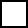   małe przedsiębiorstwo  średnie przedsiębiorstwo                                                            jednoosobowa działalność gospodarcza       osoba fizyczna nieprowadząca działalności gospodarczej  inny rodzajOświadczamy, że zapoznaliśmy się ze specyfikacją warunków zamówienia oraz wzorem umowy, przyjmujemy warunki w nich zawarte i nie wnosimy do nich żadnych zastrzeżeń oraz, że zdobyliśmy konieczne informacje do przygotowania oferty.Oświadczamy, że dostarczane sukcesywnie partie towaru będą najwyższej jakości, 
z terminem przydatności do użycia, dla atramentów, nie krótszym niż 1 rok od daty dostarczenia, dla tonerów – do całkowitego zużycia.Oświadczamy, że na oferowany przedmiot zamówienia udzielamy minimum - 12 miesięcznej gwarancji od daty dostarczenia poszczególnych zamawianych asortymentów.Oświadczamy, że dostarczany sukcesywnie towar będzie odpowiednio opakowany wraz 
z umieszczeniem na opakowaniach tonerów/atramentów wszystkich typów urządzeń, 
z którymi tonery/atramenty są kompatybilne, czyli dopuszczone do stosowania.Oświadczamy, że ewentualne koszty naprawy sprzętu Zamawiającego, wynikłe z winy dostarczonych materiałów eksploatacyjnych, pokryjemy na podstawie refaktury i opinii autoryzowanego serwisu producenta sprzętu stwierdzającej, że naprawa wynikła z winy tonera lub atramentu. Oświadczamy, że uważamy się za związanych niniejszą ofertą na czas wskazany 
w SWZ.Dostawę objętą zamówieniem zamierzamy wykonać sami*/ z udziałem podwykonawców* (należy podać, które części Wykonawca zamierza powierzyć podwykonawcom i nazwy firm podwykonawców – załącznik nr 4 do SIWZ – załączyć tylko w przypadku udziału podwykonawców).Zobowiązujemy się w przypadku przyznania nam zamówienia do jego zrealizowania 
w ramach ceny ofertowej.Akceptujemy warunek, że zapłata za dostawę nastąpi w terminie do 30 dni licząc od daty otrzymania przez Zamawiającego faktury VAT i po odebraniu dostawy. Oświadczamy, że zaoferowany przedmiot zamówienia jest dopuszczony do obrotu na terytorium RP, posiada wszelkie wymagane przez przepisy prawa świadectwa, certyfikaty, atesty, deklaracje zgodności, itp. oraz spełnia wszelkie wymagane przez przepisy prawa wymogi w zakresie norm bezpieczeństwa obsługi, oraz, że dokumenty te dostarczymy na każde żądanie Zamawiającego. Oświadczamy pod groźbą odpowiedzialności karnej, iż załączone do oferty dokumenty opisują stan faktyczny, aktualny na dzień otwarcia ofert (art. 233 k.k.).  Oświadczam, iż• nie podlegam wykluczeniu z postępowania na podstawie art. 7 ust. 1 ustawy z dnia 13 kwietnia 2022r. o szczególnych rozwiązaniach w zakresie przeciwdziałania wspieraniu agresji na Ukrainę oraz służących ochronie bezpieczeństwa narodowego;• w stosunku do podwykonawców oraz podmiotu/tów, na którego/ych zasoby powołuję się w niniejszym postępowaniu, nie zachodzą podstawy wykluczenia z postępowania o udzielenie zamówienia na podstawie art. 5k ust. 1 Rozporządzenia Rady (UE) 2022/576 z dnia 8 kwietnia 2022 r. w sprawie zmiany rozporządzenia (UE) nr 833/2014 dotyczącego środków ograniczających w związku z działaniami Rosji destabilizującymi sytuację na Ukrainie.Oświadczam, że wypełniłem obowiązki informacyjne przewidziane w art. 13 lub art. 14 RODO2) wobec osób fizycznych, od których dane osobowe bezpośrednio lub pośrednio pozyskałem w celu ubiegania się o udzielenie zamówienia publicznego w niniejszym postępowaniu.Nasz numer REGON ........................... NIP: ...............................................Województwo: .........................................Tel.: .......................Fax.: ...................................Adres internetowy: .....................................................Strona internetowa: ....................................................Osobą upoważnioną do koordynowania dostaw z Zamawiającym w przypadku udzielenia nam zamówienia jest: Pan/Pani................................................... nr tel..............................Osobą uprawnioną do podpisania umowy jest: Imię: ……………………...., Nazwisko: ……………..………..Stanowisko: …………………................................................... Integralną część oferty stanowią następujące dokumenty:..........................................................................................................................Zgodnie z art. 18 ust. 3 Prawa zamówień publicznych, Wykonawca zastrzega, iż wymienione niżej dokumenty, składające się na ofertę, nie mogą być udostępnione innym uczestnikom postępowania:..........................................................................................................................................20.  Inne informacje Wykonawcy: ..........................................................................................................................................Podpis WykonawcyUwaga:1) Wypełnia Wykonawca zgodnie z Częścią XVII SWZ. W przypadku, gdy Wykonawca nie wpisze zaoferowanego terminu dostawy Zamawiający przyjmie termin maksymalny dopuszczony. 2) rozporządzenie Parlamentu Europejskiego i Rady (UE) 2016/679 z dnia 27 kwietnia 2016 r. w sprawie ochrony osób fizycznych w związku z przetwarzaniem danych osobowych i w sprawie swobodnego przepływu takich danych oraz uchylenia dyrektywy 95/46/WE (ogólne rozporządzenie o ochronie danych) (Dz. Urz. UE L 119 z 04.05.2016, str. 1).  W przypadku gdy wykonawca nie przekazuje danych osobowych innych niż bezpośrednio jego dotyczących lub zachodzi wyłączenie stosowania obowiązku informacyjnego, stosownie do art. 13 ust. 4 lub art. 14 ust. 5 RODO treści oświadczenia wykonawca nie składa (usunięcie treści oświadczenia np. przez jego wykreślenie).*  Niepotrzebne skreślić.**Mikro przedsiębiorstwo to przedsiębiorstwo, które zatrudnia mniej niż 10 osób i którego roczny obrót lub suma bilansowa nie przekracza   2 mln EUR. Małe przedsiębiorstwo to przedsiębiorstwo, które zatrudnia mniej niż 50 osób i którego roczny obrót lub suma bilansowa nie przekracza 10 mln EUR. Średnie przedsiębiorstwo to przedsiębiorstwo, które zatrudnia mniej niż 250 osób i którego roczny obrót nie przekracza 50 mln EUR lub suma bilansowa nie przekracza 43 mln EUR